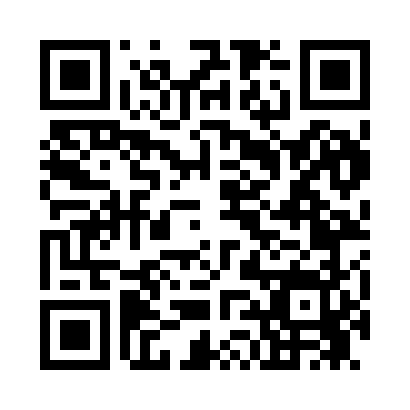 Prayer times for Desert Aire, Washington, USAMon 1 Jul 2024 - Wed 31 Jul 2024High Latitude Method: Angle Based RulePrayer Calculation Method: Islamic Society of North AmericaAsar Calculation Method: ShafiPrayer times provided by https://www.salahtimes.comDateDayFajrSunriseDhuhrAsrMaghribIsha1Mon3:075:101:045:168:5711:002Tue3:075:111:045:168:5611:003Wed3:085:121:045:168:5611:004Thu3:095:121:045:168:5610:595Fri3:105:131:045:168:5510:586Sat3:125:141:055:168:5510:577Sun3:135:151:055:168:5410:568Mon3:145:161:055:168:5410:559Tue3:165:161:055:168:5310:5410Wed3:175:171:055:168:5310:5211Thu3:195:181:055:168:5210:5112Fri3:205:191:055:168:5110:5013Sat3:225:201:065:158:5110:4814Sun3:245:211:065:158:5010:4715Mon3:255:221:065:158:4910:4516Tue3:275:231:065:158:4810:4417Wed3:295:241:065:158:4810:4218Thu3:305:251:065:148:4710:4119Fri3:325:261:065:148:4610:3920Sat3:345:271:065:148:4510:3721Sun3:365:281:065:148:4410:3622Mon3:375:291:065:138:4310:3423Tue3:395:301:065:138:4210:3224Wed3:415:311:065:128:4010:3025Thu3:435:331:065:128:3910:2826Fri3:455:341:065:128:3810:2727Sat3:475:351:065:118:3710:2528Sun3:495:361:065:118:3610:2329Mon3:515:371:065:108:3410:2130Tue3:525:391:065:108:3310:1931Wed3:545:401:065:098:3210:17